Mokymasis tyrinėjant gamtąMūsų progimnazijos penktokai ir šeštokai šį rudenį tapo tikrais tyrinėtojais! Naudodamiesi turimomis žiniomis, gamtos siunčiamomis dovanomis ir išmaniąja programėle „LeafSnap“ mokiniai surinko augalų kolekcijas, kuriose rasite ne tik lietuviškus, bet ir lotyniškus augalų pavadinimus - tam, kad rūšį atpažintų bet kuris pasaulio gyventojas! Šį spalvingą rudenį atrasti gamtos paslaptis pasitelkiant technologijas mokė biologijos mokytoja Viktorija Vaičekauskytė.Lietuvos gamta juk tokia nuostabi!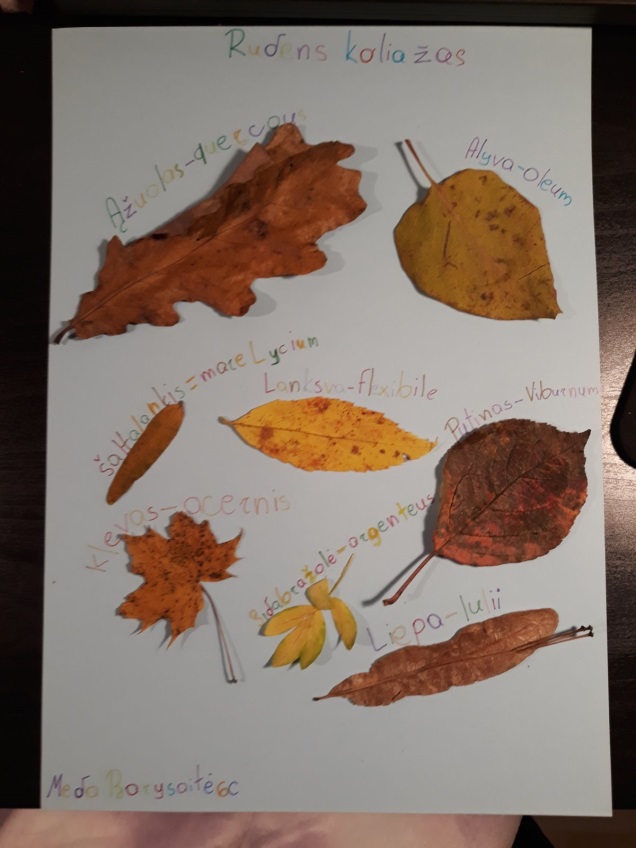 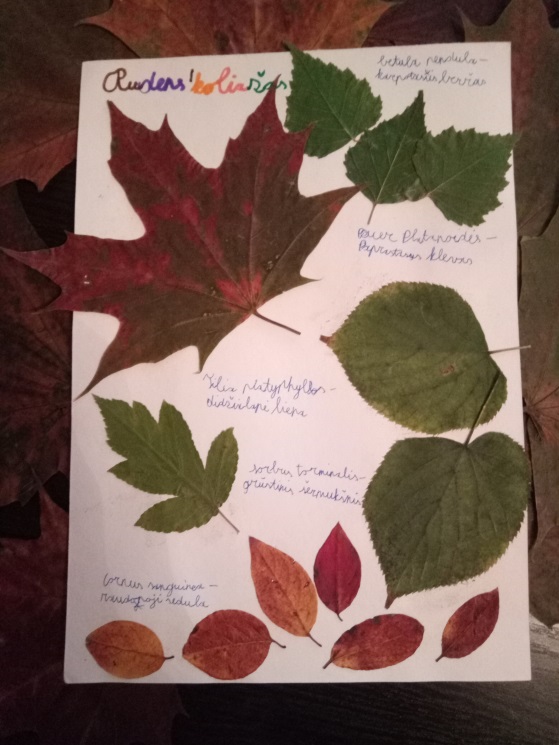 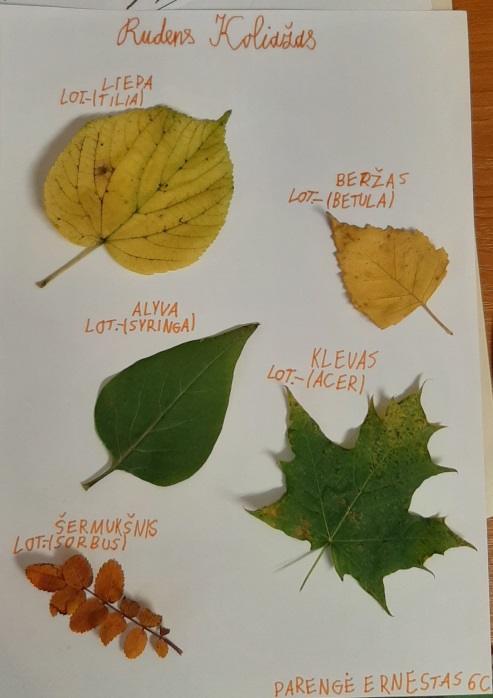 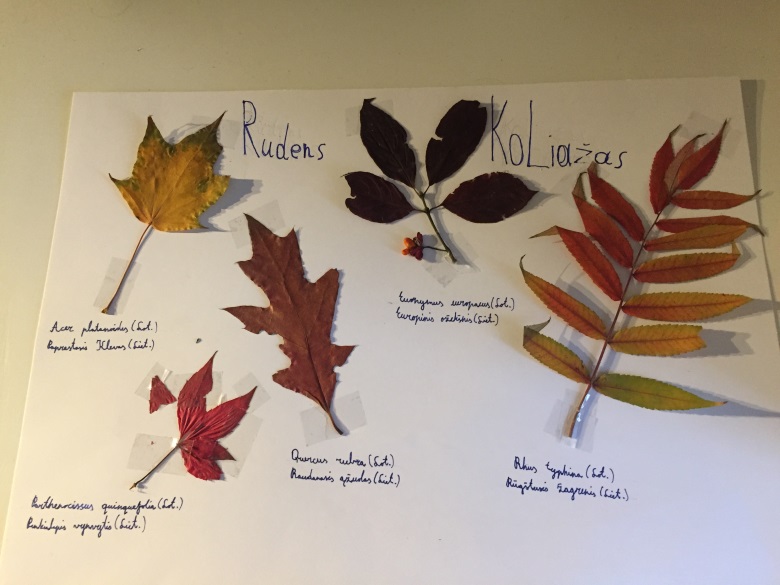 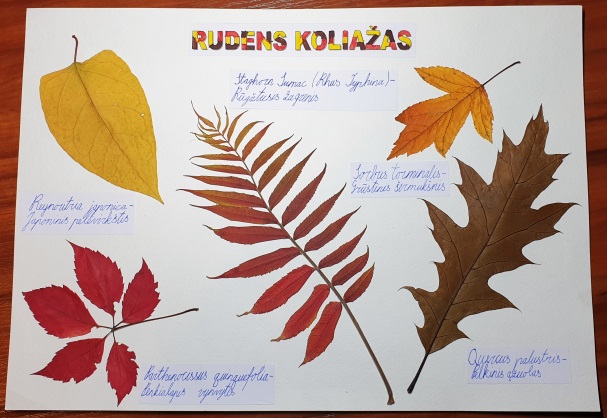 